SZÁNDÉKNYILATKOZAT ÓVODAI FELVÉTELREAlulírott………………........................................................................................szülő/törvényes képviselő kérem gyermekem óvodai felvételét a Ságvári Bóbita Óvoda és Bölcsődébe, a 2020/21-es nevelési évre.Gyermek adatai (Kérjük az adatokat a hivatalos okmányoknak megfelelően, OLVASHATÓAN, vagy géppel kitölteni!)Gyermek neve: …………………………………………………………………………………..Születési hely, idő: ………………………………………………………………………………Állampolgársága:……………………………………………………………………..................Anyja leánykori neve:……………………………………………………………………………Apa neve:………………………………………………………………………………………...Állandó lakcím (lakcímkártya szerint): ………………………………………………………….Tartózkodási hely (lakcímkártya szerint):………………………………………………………Cím, ahol életvitelszerűen tartózkodik: ………………………………………………………... TAJ szám: …………………………………………………………………………….................Étel-gyógyszer allergia:……………………………………………………………………......................Saját háztartásomban eltartott kiskorú gyermekeim száma: ………………………...…főKörzetes óvoda megjelölése (Intézmény neve, címe):…………………………………………………………………………………………………...…………………………………………………………………………………………………...Egyéb fontos tudnivaló gyermekemről, felvételről:…………………………………………………………………………………..…………………………………………………………………………………………………...…………………………………………………………………………………………………...…………………………………………………………………………………………………...….…………...……………………………………………………………………………………..……………Óvodai ellátást igénylők adatai:Anya neve: …………………………………………………Születési hely:………………………………………………Születési idő: …………………………….............................Anyja neve:……………………………………………….....Telefon:……………………………………………............... E-mail:……………………………………………………….Apa neve: ……………………………………………………Születési hely: ……………………………………………….Születési idő: …………………………………………………Anyja neve: ………………………………..............................Telefon:………………………………………….……………E-mail:…………………………………………………………Kérem, hogy az óvodai felvételről szóló határozat e-mail-en / postai úton érkezzen részemre.(Megfelelő részt kérjük aláhúzni!)E-mail esetén erre a címre:………………………………………………………………………Dátum: ……………………………						………………………………………………							Szülő/törvényes képviselő aláírásaSágvári Bóbita Óvoda és Bölcsőde8654 Ságvár, Petőfi Sándor utca 44.OM 033917Tel.:84/380-048, +3620/2314446E-mail: sagvariovoda@gmail.com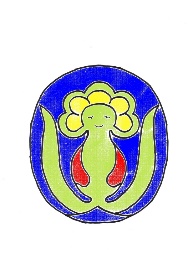 